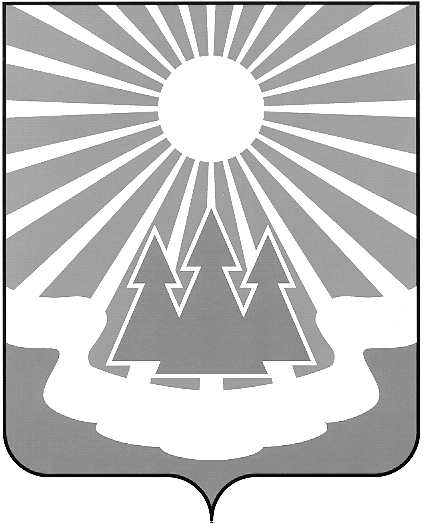 Администрация
муниципального образования«Светогорское городское поселение»
Выборгского района Ленинградской областиРАСПОРЯЖЕНИЕО внесении изменений в план контрольных мероприятий сектора внутреннего муниципального финансового контроля администрации муниципального образования «Светогорское городское поселение» Выборгского района Ленинградской области на 2021 годВ соответствии с п.18 федерального стандарта внутреннего государственного (муниципального) финансового контроля «Планирование проверок, ревизий и обследований», утвержденного постановлением Правительства Российской Федерации от 27.02.2020 № 208 и п. 3 стандарта по осуществлению администрацией муниципального образования «Светогорское городское поселение» Выборгского района Ленинградской области полномочий по внутреннему муниципальному финансовому контролю, утвержденному постановлением администрации муниципального образования «Светогорское городское поселение» Выборгского района Ленинградской области от 19.04.2021 № 229:1. Внести в план контрольных мероприятий сектора внутреннего муниципального финансового контроля администрации муниципального образования «Светогорское городское поселение» Выборгского района Ленинградской области на 2021 год, утвержденный распоряжением администрации МО «Светогорское городское поселение» от 29.12.2020 № 236 изменения, изложив их в новой редакции (Приложение № 1). 2. Настоящее распоряжение вступает в силу со дня его подписания и подлежит размещению на официальном сайте муниципального образования «Светогорское городское поселение» Выборгского района Ленинградской области: www.mo-svetogorsk.ru в разделе документы/нормативные правовые акты.3. Контроль за исполнением настоящего распоряжения оставляю за собой.Глава администрации								Е. Е. ЦойИсполнитель: Мягкова О.А.Разослано: дело, СВМФК, СД, СБУ, СФ, СЭР, МБУ «КСК», ОУИ МО «СГП», МП «СКТОП», ОАО «СЖКХ»,                             МП «Пресс-центр «Вуокса», МУ «БАХО», сайт.    18.06.2021№103